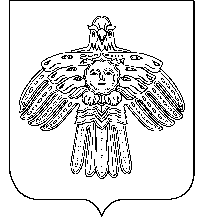 «УЛЫС  ОДЕС»  КАР  ОВМÖДЧÖМИНСА  СÖВЕТСОВЕТ  ГОРОДСКОГО  ПОСЕЛЕНИЯ  «НИЖНИЙ  ОДЕС»________________________________________________________________________________                                КЫВКÖРТÖД                                   РЕШЕНИЕ 14  июля  2015 года                                                                        № XXXIII – 139О внесении дополнений в Прогнозный план  приватизации муниципального имущества, находящегося в собственности муниципального образования городского  поселения «Нижний Одес» на 2015 год»Руководствуясь Федеральным законом от 21.12.2001 г. № 178-ФЗ «О приватизации государственного и муниципального имущества»                Совет городского поселения «Нижний Одес» решил:1. Внести дополнения в Прогнозный план  приватизации муниципального имущества, находящегося в собственности муниципального образования городского  поселения «Нижний Одес» на 2015 год утвержденный решением Совета городского поселения «Нижний Одес» от 16.12.2014 года № XXVI-114  следующего содержания:1.1. раздел 1 «Нежилые помещения» дополнить пунктами 10-24 согласно приложения к настоящему решению.2. Настоящее решение вступает в силу со дня его принятия и подлежит официальному опубликованию в информационном бюллетене «Нижнеодесский Вестник».Глава городского поселения «Нижний Одес» -                                             председатель Совета поселения                                                           А.И. ШиляеваПриложение к решению Совета ГП «Нижний Одес»№ XXXIII-139 от 14.07.2015г.  Прогнозный план приватизации муниципального имущества,находящегося в собственности МО городского поселения «Нижний Одес»на 2015 год.Нежилые помещения:№п/пНаименование объектаГод постройкиОбщая площадь кв.м.Балансодержатель объектаПредполагаемые сроки приватизацииСтоимость руб.10.Нежилые помещения, номера на поэтажном плане 1,2,3,4,  адрес объекта: Республика Коми, г. Сосногорск, пгт. Нижний Одес, ул. Ленина, д. 17.197033,7Муниципальная казнаАвгуст 2015 года604 819,6311.Нежилые помещения, номера на поэтажном плане 1-3, адрес объекта:  Республика Коми, г. Сосногорск, пгт. Нижний Одес, ул. Комсомольская, д.6196542,6Муниципальная казнаНоябрь – декабрь 2015 годаПо результатам оценки12.Нежилое помещение, номер на поэтажном плане 20, адрес объекта: Республика Коми, г. Сосногорск, пгт. Нижний Одес, ул. Ленина, д. 8196737,9Муниципальная казнаНоябрь – декабрь 2015 годаПо результатам оценки13.Нежилые помещения, номера на поэтажном плане 1-17, адрес объекта: Республика Коми, г. Сосногорск, пгт. Нижний Одес, ул. Ленина, д. 15197098,6Муниципальная казнаАвгуст – сентябрь 2015 года.По результатам оценки14.Нежилые помещения, номера на поэтажном плане 19-24, адрес объекта: Республика Коми, г. Сосногорск, пгт. Нижний Одес, ул. Пионерская, д. 5199132,0Муниципальная казнаНоябрь – декабрь 2015 годаПо результатам оценки15.Нежилые помещения, номера на поэтажном плане 1-3, адрес объекта: Республика Коми, г. Сосногорск, пгт. Нижний Одес, ул. Нефтяников, д. 9198223,5Муниципальная казнаНоябрь – декабрь 2015 годаПо результатам оценки16.Нежилое здание – столярная мастерская, адрес объекта: Республика Коми, г. Сосногорск, пгт. Нижний Одес, ул. Промысловая, д. 8, стр. 1198851,3Муниципальная казнаСентябрь-октябрь 2015 годаПо результатам оценки17. Нежилое здание – здание дожимной насосной станции ДНС-1 З/Т, адрес объекта: Республика Коми, г. Сосногорск, пгт. Нижний Одес, ул. Промысловая, д. 8, стр. 41964190,9Муниципальная казнаСентябрь-октябрь 2015 годаПо результатам оценки18.Нежилые помещения на поэтажном плане 1-го этажа №№ 1-18 в здании боксов для хранения оборудования и техники, адрес объекта: Республика Коми, г. Сосногорск, пгт. Нижний Одес, ул. Труда, д. 7, стр. 5-1090,0Муниципальная казнаСентябрь-октябрь 2015 годаПо результатам оценки19.Здание-бокс № 2 тракторного гаража, пгт. Нижний Одес, ул. Труда, д. 13а1992833,9Муниципальная казнаСентябрь-октябрь 2015 годаПо результатам оценки20.Промысловая компрессорная станция, пгт. Нижний Одес, ул. Лесная, д. 5, стр. 11980926,7Муниципальная казнаСентябрь-октябрь 2015 годаПо результатам оценки21.Складское помещение, пгт. Нижний Одес, ул. Якимова, д. 1а1997723,7Муниципальная казнаСентябрь-октябрь 2015 годаПо результатам оценки22.Административно-бытовой корпус, адрес объекта: Республика Коми, г. Сосногорск, пгт. Нижний Одес, ул. Якимова, д. 1б, стр. 1-164,6Муниципальная казнаСентябрь-октябрь 2015 годаПо результатам оценки23.Бытовое здание, адрес объекта: Республика Коми. Г. Сосногорск, пгт. Нижний Одес, ул. Якимова, д. 1б, стр. 2-86,6Муниципальная казнаСентябрь-октябрь 2015 годаПо результатам оценки24.Нежилое здание – диспетчерский пункт, адрес объекта: Республика Коми, г. Сосногорск, пгт. Нижний Одес, ул. Ленина, д. 29, стр. 1-743,4Муниципальная казнаСентябрь-октябрь 2015 годаПо результатам оценки